Пояснительная запискаХарактеристика объединенияТехника вторгается в мир представлений и понятий ребенка уже с раннего детства, но в основном, как объект потребления. Моделирование и конструирование способствуют познанию мира техники и расширению технического кругозора, развивают конструкторские способности, техническое мышление, мотивацию к творческому поиску, технической деятельности.Начальное техническое моделирование – первая ступенька в занятиях детей техническим творчеством. Являясь наиболее доступным для детей 7-11 лет, начальное техническое моделирование обладает необходимой эмоциональностью, привлекательностью. Образовательный процесс выстраивается в соответствии с возрастными и психологическими возможностями и особенностями детей.Программа позволяет развить индивидуальные творческие способности, накопить опыт в процессе изготовления моделей разной сложности, углубить полученные знания и развить приобретенные трудовые навыки. Кроме того, учащиеся получают дополнительную информацию по изучаемым в школе предметам (технологии, истории, окружающему миру). Программа нацеливает детей на осознанный выбор профессии, связанной с техникой: инженер-конструктор, инженер-технолог, проектировщик.Программа может быть реализована как в очной форме, так и с использованием электронной формы обучения и дистанционных образовательных технологий. Новизна программы в том, что в основе организации занятий лежит системно-деятельностный подход, что позволяет использовать ее для организации досуговой деятельности учащихся. Готовить детей 7-11 лет к конструкторско-технологической деятельности – это значит учить их наблюдать, размышлять, представлять, фантазировать, что является весьма актуальной задачей современного образования.Актуальность данной программы обусловлена общественной потребностью в творчески активных и технически грамотных молодых людях, в возрождении интереса молодежи к современной технике, в воспитании культуры жизненного и профессионального самоопределения. Педагогическая целесообразность программы в развитии у учащихся интереса и любви к технике и труду, творческих способностей, формировании конструкторских навыков, освоении навыков работы с инструментами, оборудованием и применении этих навыков при разработке и изготовлении моделей.Программа «Сделай сам» направлена на воспитание у учащегося чувства уверенности в своей способности решать многие проблемы, воспитание личности с высокими духовными и интеллектуальными качествами, уверенной в своих силах. Достигается определенный уровень изготовления моделей с использованием современных конструкционных материалов для выработки навыков работы с ними и обеспечения в дальнейшем необходимого качества работ.Отмеченная специфика программы предусматривает органическое объединение технической, проектной культур, культуры здорового образа жизни и коллективного творчества.Ожидаемые результаты 1 года обученияУчащийся будет знать:правила безопасного пользования инструментами;материалы и инструменты, используемые в начальном техническом моделировании; приемы соединения деталей в техническом моделировании;основные понятия об электрическом заряде, электрической цепи.Будет уметь:организовать рабочее место;соблюдать технику безопасности;читать простейшие чертежи;изготавливать простейшие чертежи методом копирования; находить линии сгиба;владеть элементарными графическими навыками;изготавливать простейшие технические модели. Будет улучшено, развито, проявлено:интерес к занятиям, техническому творчеству, самостоятельный поиск дополнительной информации;мотивация к творческому поиску;техническое, образное и пространственное мышление, воображение, мелкая моторика;дисциплинированность, ответственность, социальное поведение, самоорганизация;уважение к труду, трудолюбие, стремление качественно завершить работу;доброжелательное отношение к окружающим, чувство коллективизма, взаимопомощи.Особенности учебного года Подготовка к городскому фестивалю, посвященному 77-й годовщине Победы в Великой Отечественной войне.Подготовка к участию в муниципальных и областных конкурсах, соревнованиях.Цели- формирование у детей начальных научно-технических знаний, профессионально-прикладных навыков и создание условий для социального, культурного и профессионального самоопределения, творческой самореализации личности ребёнка в окружающем мире.ЗадачиЛичностные: - готовность и способность учащихся к саморазвитию и личностному самоопределению;- сформированность их мотивации к обучению и целенаправленной познавательной деятельности;- сформированность системы значимых социальных и межличностных отношений, ценностно-смысловых установок, отражающих личностные и гражданские позиции в деятельности;- социальные компетенции, правосознание, способность ставить цели и строить жизненные планы;- способность к осознанию российской идентичности в поликультурном социуме.Метапредметные:Регулятивные универсальные учебные действия: - самостоятельно формулировать цели занятия после предварительного обсуждения;- учиться совместно с педагогом обнаруживать и формулировать учебную проблему; - составлять план решения проблемы; - работая по плану, сверять свои действия с целью и, при необходимости, исправлять ошибки;- в диалоге с педагогом вырабатывать критерии оценки и определять степень успешности выполнения своей работы и работы других, исходя из имеющихся критериев. Познавательные универсальные учебные действия: - ориентироваться в своей системе знаний: самостоятельно предполагать, какая информация нужна для решения той или иной задачи;- отбирать необходимые источники информации среди предложенных педагогом;- добывать новые знания: извлекать информацию, представленную в разных формах; - перерабатывать полученную информацию: сравнивать и группировать факты и явления; определять причины явлений, событий; - перерабатывать полученную информацию: делать выводы на основе обобщения знаний; - преобразовывать полученную информацию из одной формы в другую: составлять и сочинять; представлять информацию в других формах. Коммуникативные универсальные учебные действия: - донести свою позицию до других: оформить свои мысли в устной и письменной речи, а также в движениях;- донести свою позицию до других: высказывать свою точку зрения и уметь ее обосновать, приводя аргументы; - слушать других, пытаться принимать другую точку зрения, быть готовым изменить свою точку зрения;- договариваться с людьми: выполняя различные роли в группе, сотрудничать в совместном решении проблемы; - учиться уважительно относиться к позиции другого. Учиться договариваться.Ожидаемые результаты освоения программы учащимисяразвитие образного мышления, воображения, интеллекта, фантазии, технического мышления, творческих способностей;готовность и способность учащихся к саморазвитию и личностному самоопределению;сформированность их мотивации к обучению и целенаправленной познавательной деятельности;сформированность системы значимых социальных и межличностных отношений, ценностно-смысловых установок, отражающих личностные и гражданские позиции в деятельности;социальные компетенции, правосознание, способность ставить цели и строить жизненные планы;достижение оптимального для каждого учащегося уровня развития;формирование навыков работы с информацией;составлять план решения проблемы; работая по плану, сверять свои действия с целью и, при необходимости, исправлять ошибки;донести свою позицию до других: высказывать свою точку зрения и уметь ее обосновать, приводя аргументы; слушать других, пытаться принимать другую точку зрения, быть готовым изменить свою точку зрения;уважительно относиться к позиции другого. Уметь договариваться.1.6. Формы и методы контроля, система оценок- педагогическое наблюдение;- педагогический анализ результатов:тестирование, анкетирование;опрос, выполнение учащимися диагностических заданий;участие в конкурсах, выставках, соревнованиях;защита проектов;решение задач поискового характера;активность учащихся на занятиях и т.д.МониторингДля отслеживания результативности используется:	Формы подведения итогов реализации программы:- участие в городских, областных, всероссийских выставках, соревнованиях;- участие в конкурсах, конференциях, защите творческих работ.Календарно-тематический планна период 01.09.2022 - 31.05.2023рабочая программа рассчитана на 36 недель, 144 часа Методическое обеспечение образовательного процессаРазработка программ, конспектов учебных занятий, открытых занятий, методических пособий, рекомендаций, применяемых учебных пособий, дидактического материала, систематизация материалов.Разработка конспектов теоретического материала.Разработка практических занятий.Здоровьесберегающие технологииЗдоровьесберегающие образовательные технологии — это система, создающую максимально возможные условия для сохранения, укрепления и развития духовного, эмоционального, интеллектуального, личностного и физического здоровья всех субъектов образования: учащихся, педагогов и др. (О.В. Петров). Поэтому один из приоритетов на современном этапе в образовании, ориентирован на решение задач по формированию, сохранению и укреплению здоровья.    Вследствие вышеизложенного при реализации данной программы важной её составляющей будет организация учебно-воспитательного процесса с применением здоровьесберегающих технологий, а именно:Повышение профессионального уровняУчастие в педагогических семинарах, конференциях, конкурсах, фестивалях, мастер-классах различного уровня.Воспитательная работа и массовые мероприятияВзаимодействие педагога с родителями7. Планируемые результаты деятельности педагогаПодготовка участников и призеров для участия в соревнованиях, конкурсах и выставках внутри учреждения, на муниципальном и областном уровнях.8. Список литературыЛитература для педагога: Андреева Р.П., “Расписные самоделки”, Издательский дом “Литера”, Санкт-Петербург, 2000 г.;Анищенков П.С., Шуринов В. Е. Третья воздушная. - М.: Воениздат, 1984;Афонькин С.Ю., Афонькина Е.Ю. Оригами от простых фигурок до сложных форм. - М.: «Оникс», 2008;Афонькин С. Сборник лучших моделей из бумаги..-М. Аким 2001;Брыкина Е.К. “Творчество детей с различными материалами”, Педагогическое общество России, М: 2002;Бутаев Б. Амет-хан Султан. — М.: Политиздат, 1990;Выгонов В. Оригами. – М.: Издательский Дом МСП, 2006;Волков И. П. Учим творчеству. - М., 1983;Васина Н.С. Бумажная симфония – Москва Айрис-Пресс, 2009;Гагарин Б.Г. Конструирование из бумаги -Ташкент,1998;Гершензон М.А. “Головоломки профессора Головоломки”, М: “Детская литература”;Гиппенрейтер Ю. Б. Введение в общую психологию - М.: «ЧеРо», 2003; Гомозова Ю.Б. “Калейдоскоп чудесных ремесел”, “Академия развития”, Ярославль, 1999 ;Горский В. А. Дополнительное образование. - М, 2003;В.А. Горский, И.В. Кротов. Техническое творчество учащихся. Москва 1988;  Гульянц З.К., Базик И.Л. “Что можно сделать из природного материала, М: “Просвещение”, 1991;Гульянц З.К. “Учите детей мастерить”, М: “Просвещение”, 1979;Гусакова М.А. “Подарки и игрушки своими руками” (для занятий с детьми старшего дошкольного и младшего школьного возраста). –М: ТЦ “Сфера”, 2000. –112 с. (Серия “Вместе с детьми”.);Делаем сами” -ежемесячный журнал;Демина И.П. “Подарки из природных материалов”, Смоленск “Русич”, 2001 г.;“Дошкольное воспитание” -журнал 1995-1999, 2000-2005, 2006-2008 гг.;Евстигнеев К. А. Крылатая гвардия. - М. Воениздат, 1982;Журавлева А.П., Болотина Л.А. 'Начальное техническое моделирование' - Москва: Просвещение, 1982;Запорожец А. В. Значение ранних периодов детства для формирования детской личности. - М., 1978;Козлов П. Я. Штурмовики. - М.: ДОС ААФ, 1987;Константинов Н. А., Медынский И. Н., Шабаева М. Ф. История педагогики. – М.: Просвещение, 1974;О.Л. Краснов, И.А. Крюков В помощь педагогу дополнительного образования, руководителю кружка, спортивной секции, спортсмену–ракетомоделисту;Кругликов Г. И. Основы технического творчества. – М.: Народное образование, 1996;Кудишин И. Все об авиации. - М.: ООО Издательство «РОСМЭН-ПРЕСС», 2002;Кузьмин И. В. Палубные истребители Второй мировой войны. - М.: ООО «Издательство   Астрель» : ООО «Издательство АСТ» , 2001;Лагутин О. В. Самолет на столе. - М.: ДОСААФ, 1988;Левитан Е. П. Краткая астрономия. – М.: «Классикс Стиль», 2003;Марленский А. Д. Основы космонавтики. – М.: Просвещение, 1985;Мерников А. Курская битва. - М.: АСТ, Мн.: Харвест, 2001;В.И. Минаков, Спортивные модели-копии ракет. Москва, 2006;Мухина B. C. Возрастная психология. – М.: «Академия», 1999;Павлов А. П. Твоя первая модель.— М.: ДОСААФ, 1979;Пантелеева Л.В. Художественный труд. – Москва-Белград, 1987;Пантюхин С. П. Воздушные змеи.— М.: ДОСААФ, 1984;Перевертень Г. И. Техническое творчество в начальных классах. - М.: Просвещение, 1988;Г.А. Полтавец, В.А. Крылова, С.К. Никулин Основы аэродинамики ракет. Издательство МАИ, 2005;Покрышкин А. И. Познать себя в бою. - М.: ДОСААФ, 1986;Покрышкина М. К. Жизнь, отданная небу. - М.: «Патриот», 1989;Порцевский К. А. Моя первая книга о космосе. – М.: РОСМЭН, 2008;Программа педагога дополнительного образования: от разработки до реализации. / Сост. Н.К. Беспятова. М.: Айрис - пресс, 2004;Рожков B. C. Авиамодельный кружок. – М.: Просвещение, 1978;Романина В. И. Аппликационные работы. -М.: Просвещение,1983;Способности вашего ребенка. - М., 1974;Столяров Ю. С. Уроки творчества. - М.: Просвещение, 1981. Литература для учащихся:Голубев Ю. А., Камышев Н. И. Юному авиамоделисту.— М.: Просвещение, 1979;Горский В.А., Кротов И.В. Ракетное моделирование. – М., 1973;Делаем открытки «Хобби клуб»: М. ООО «АСТ-ПРЕСС КНИГА»,2012-32с. Ермаков А. М. Простейшие авиамодели.— М.: Просвещение, 1989;Журналы: «Левша», «Юный техник», «Оригами», «Звездочет», «Моделист-Конструктор» (1976-2011 гг. издания);Иванова Л. В. Цветы оригами для любимой мамы. – М.: АСТ, Донецк, Сталкер, 2007;Киселев Б. А. Модели воздушного боя.— М.: ДОСААФ, 1981;Кошелев В.М. “Художественный и ручной труд в детском саду”, М: “Просвещение”, 2002;Корчинова О.В. “Декоративно-прикладное творчество в детских дошкольных учреждениях”, Серия “Мир вашего ребенка”. Ростов н/Д: Феникс, 2002. –320 с.;Куцакова Л.В. “Конструирование и ручной труд в детском саду”, М: “Просвещение”, 1990;Левитан Е. П. Космонавтика от «А» до «Я». – М.: Аргументы и факты, 1999;Литвиненко В.М., Аксенов М.В. “Игрушки из ничего”, Издательство “Кристалл”, Санкт -Петербург, 1999 г.;Малышева Н. М.: Сказочные поделки -АСТ –ПРЕСС, 2001;Малышева А.Н. Струкова Т. Н. «Фигурки, игрушки, сувениры. Аппликация, бумага, ткань.», Ярославаль: ООО «Академия развития», 2012.-80 с.24;Нагибина М.И. “Чудеса из ткани своими руками”. Популярное пособие для родителей и педагогов. –Ярославль: “Академия развития”, 1998. –208 с., ил. – (Серия: “Вместе учимся мастерить”);Новикова И.В.Конструирование из бумаги в детском саду. Издательство: Академия Развития, 2009;Рожков В. С. Авиамодельный кружок.— М.: Просвещение, 1986;Руденко С. И. Крылья победы. - М.: Международные отношения. 1985;Самолеты. М.: ООО «Издательство АСТ», 2002;Саукке М. Ту - 2. М.: Авиантик, 2001;Сомов Г. А. Маршал авиации. - М.: Политиздат, 1990;Сомов Г. А. Третья высота. - М.: ДОСААФ, 1983;Тарадеев Б. В. Модели - копии самолетов. - М.: Патриот, 1991;Тарадеев Б. В. Летающие модели-копии.— М.: ДОСААФ, 1983;Тарабарина Т.И. “Оригами и развитие ребенка”, “Академия развития”, Ярославль, 1996;Хворостов А.С. Декоративно-прикладное искусство. – М.: Просвещение, 1988;Цейтлин Н.Е. Внеклассные занятия по труду. – М.: Просвещение,1999;Шахурин А. И. Крылья победы. - М.: Политиздат, 1983;Шевалье Мари Цветы из бумаги. – М.: «Контэнт», 2010;Энциклопедия для детей. Т. 8. «Астрономия». – М.: Издательский центр «Аванта +», 1997;Яковлев Н. Н. Перл - Харбор, 7 декабря 1941 года. Быль и небыль. -         М.: Политиздат, 1988.Педагогический мониторингМониторинг образовательной деятельности детейКонтрольные задания и тестыСамооценка учащегосяДиагностика личностного роста и продвиженияВедение дневника личных достиженийАнкетированиеПортфолиоПедагогические отзывыОформление листов индивидуального образовательного маршрутаВедение журнала учета работы объединенияОформление фотоотчетовЗнаковая система оценивания (оптимальный, достаточный и критический уровни)Оформление фотоотчетов№                       Темы занятийВсегочасТеориячасПрактикачасКалендарные сроки1Вводное занятие.22-Знакомство с программой объединения. Знакомство с детьми. Тестирование. Инструктажи по технике безопасности на занятии. Правила поведения на занятии. Правила пользования материалами и инструментами. Беседа «Значение техники в жизни человека». Демонстрация моделей. Практическая работа. Изготовление поделок на свободную тему из одного листа бумаги.05.09.2022Материалы и инструменты в НТМ.422Общее понятие о древесине и материалах на ее основе (шпон, фанера, ДВП, ДСП). Инструменты и приспособления, применяемые при работе в объединении (молоток; шило; лобзик; ручная дрель; напильник; клей ПВА, эпоксидный и др.; краски акварель, воднодисперсные, масляные; лаки), правила пользования ими. Организация рабочего места.Правила безопасной работы с колющими и режущими инструментами.Практическая работа. Обработка деталей из фанеры и ДВП напильником, надфилем, наждачной бумагой. Прокалывание отверстий в фанере шилом и сверление ручной дрелью.Изготовление заготовок для освоения приемов выпиливания лобзиком.Нанесение рисунка на фанеру.06.09.202212.09.2022Выпиливание лобзиком30723Приемы работы лобзиком. Пиление по линиям413Расположение деталей на фанере. Назначение, устройство и правила работы лобзиком «на ласточкином хвосте». Порядок замены пилочки лобзика. Характерные ошибки. Правила техники безопасности при работе с лобзиком и шилом.Расположение деталей на фанере (учитывается направление волокон, компактное расположение деталей с целью экономии материалов).Практическая работа. Нанесение рисунка на заготовку (прямые, волнистые и ломаные линии). Пиление по начерченным линиям.13.09.202219.09.2022Игрушки с подвижными деталями624Исторические сведения об игрушках, их характеристики, особенности изготовления. Шарниры: виды шарниров, правила изготовления. Инструктаж по технике безопасности при работе с ножницами и жестью.Практическая работа. Выполнение чертежей деталей на фанере и жести. Особенности чертежа на жести. Выпиливание деталей, обработка, соединение на подвижных частях изделия. Раскрашивание.20.09.202226.09.202227.09.2022Фигурки животных615Общие сведения об изготавливаемых фигурках. Особенности работы со щелевыми соединениями «в замок». Инструктаж по технике безопасности.Практическая работа. Обрисовывание деталей фигурок на фанере. Выпиливание и шлифование деталей. Подгонка мест соединения. Раскрашивание или лакирование.03.10.202204.10.202210.10.2022Композиции826Понятие композиции и общие сведения. Особенности выполнения работы. Компоновка деталей. Инструктаж по технике безопасности.Практическая работа. Рисунок деталей на фанере. Выпиливание, шлифование и обрисовывание деталей. Выжигание, раскрашивание и сборка изделия.11.10.202217.10.202218.10.202224.10.2022Набор для резки овощей615История, виды и разнообразие наборов для резки овощей, их применение и техника росписи. Используемые материалы. Инструктаж по технике безопасности при выполнении работы.Практическая работа. Чертеж деталей на фанере. Выбор и нанесение рисунка на досточки, шлифование, выжигание и раскрашивание досточек. Изготовление подвески.25.10.202231.10.202201.11.2022Казачьи сувениры и картины из бисера на казачью тематику36828Изделия из бисера – особый вид рукоделия. Картины18414Изделия из бисера – особый вид рукоделия. История применения техники. Способы изготовления картин. Используемые материалы. Природа донского края. Архитектура донского края. Иконы. Инструктаж по технике безопасности при выполнении работы. Практическая работа. Выбор и нанесение рисунка на основу. Нанесение клея. Изготовление картины.07.11.2022 08.11.202214.11.202215.11.202221.11.202222.11.202228.11.202229.11.202205.12.2022Казачьи сувениры, декорированные бисером18414Особенности выполнения работы. Декоративная утварь (декоративная посуда, корзины). Декоративные панно. Статуэтки, декорированные бисером. Инструктаж по технике безопасности. Практическая работа. Выбор композиции или объемного изделия. Нанесение рисунка. Декорирование бисером.06.12.202212.12.202213.12.202219.12.202220.12.202226.12.202227.12.202209.01.202310.01.2023Моделирование из бросового материала. Бумагопластика или объемное конструирование30822Плоскостные композиции. Бумага, ее виды, свойства. Знакомство с бумагой. Элементарные сведения о производстве бумаги. Техника работы с бумагой. Правила сгибания и складывания. Моделирование из бросового материала. Беседа «Вторая жизнь вещей». Техника бумагопластики. Общие сведения о технике бумагопластики или объемном конструировании. Скручивание, гофрировка бумаги. Инструктаж по технике безопасности.Практическая работа. Выполнение серии заданий по сгибанию листа в разных направлениях, работа с готовыми выкройками (домик, лодочка и т.д.), конструирование объектов различной формы. Изготовление геометрических фигур с использованием необходимых инструментов. Вырезание дисков, начертания полос для колес. Конструирование из объемных деталей. Моделирование из бумажных полос. Конструирование из бросового материала (пластиковых бутылок, пластмассовых крышек, контейнеров от киндер-сюрпризов, коробок, консервных банок). Конструирование бабочки. Конструирование лягушонка. Конструирование фигурки льва. Конструирование фигурки ежа.16.01.202317.01.202323.01.202324.01.202330.01.202331.01.202306.02.202307.02.202313.02.202314.02.202320.02.202321.02.202327.02.202328.02.202306.03.2023Технические игрушки401228Игрушки с шарнирными соединениями1037Свойства бумаги, использование ее при изготовлении самоделок, техника безопасности при работе с шилом и ножницами. Свойства картона, использование его при изготовлении самоделок Правила копирования. Технология изготовления и использования шаблонов и трафаретов. Схема изготовления технической игрушки с шарнирными соединениями. Инструктаж по технике безопасности.Практическая работа. Изготовление шаблонов из плотного картона, для подвижной игрушки «Лисичка-сестричка», вырезание. Изготовление, сборка деталей на заклепках, оформление игрушки. Игра «лисичка-сестричка в гостях»07.03.202313.03.202314.03.202320.03.202321.03.2023Настольные игры и головоломки1037Способы изготовления игрушек из бумаги и картона с применением деревянных заготовок, проволоки, правила работы. Способы изготовления игрушек из бумаги и картона с применением оргстекла, фольги, подручных материалов, правила работы. Подбор материалов, разметка, склеивание, сборка. Инструктаж по технике безопасности.Практическая работа. Изготовление настольных игр. Раскрой, изготовление, сборка, оформление. Испытания.27.03.202328.03.202303.04.202304.04.202310.04.2023Механические игрушки1037Схемы механической части игрушки. Эстетическое оформление игрушки. Труд дизайнера-конструктора. Единство формы и содержания в развитии науки и техники. Элементы технической эстетики и дизайна. Форма и ее закономерность. Цветовое богатство окружающего мира. Роль цветовой насыщенности в оформлении технических изделий. Цветовой контраст в оформлении изделия Задачи художественного конструирования. Сопоставление форм окружающих предметов и технических объектов с геометрическими фигурами. Инструктаж по технике безопасности.Практическая работа. Изготовление чертежа и шаблонов.  Изготовление составных частей игрушки. Изготовление внутренних деталей, сборка составных частей игрушки. Изготовление механической части, оформление внешнего вида игрушки. Испытание. 11.04.202317.04.202318.04.202324.04.202325.04.2023Электрифицированные игрушки1037Понятие об электрическом заряде, электрической цепи. Проводники, изоляторы. Источники тока. Электрические схемы. Правила составления электрической схемы игрушки. Пайка, техника. Электрифицированные игрушки, правила работы с ними. Инструктаж по технике безопасности.Практическая работа. Изготовление шаблонов. Выпиливание из фанеры, картона составных частей игрушки, оклейка фольгой. Сборка игрушки, испытание в действии.02.05.202315.05.202316.05.202322.05.202323.05.2023Заключительное занятие211Диагностика уровня обученности и воспитанности учащихся. Подведение итогов работы за учебный год, планы на будущий учебный год. Практическая работа. Выставка работ учащихся «Игрушки, сделанные своими руками». Праздник с родителями «Волшебный мир начального технического моделирования».29.05.2023Итого:14440104Резервные занятия30.05.2023контроль температуры и свежести воздуха, освещения кабинета;чередование видов учебной деятельности;чередование видов преподавания: словесный, наглядный, самостоятельная работа, аудиовизуальный, практическая работа, самостоятельная работа;умение педагога дополнительного образования использовать ТСО как средство для дискуссии, беседы, обсуждения;контроль за правильной посадкой учащегося;физкультминутки, динамические паузы, дыхательная гимнастика, гимнастика для глаз, массаж активных точек;применение внешней мотивации: оценка, похвала, поддержка, соревновательный момент. применение педагогики сотрудничества на занятиях.№ п/пНазвание мероприятияСрокиМесто проведения1День открытых дверейсентябрьЦТТ № 12День запуска первого спутникаоктябрьЦТТ № 13День народного единства. «Единство в нас»ноябрьЦТТ № 14Новый годдекабрьЦТТ № 15Беседа на тему: «Здоровье в жизни школьника»январьЦТТ № 16День защитника ОтечестваМеждународный женский деньфевральмартЦТТ № 17«Твое здоровье – твой выбор»апрельЦТТ № 18День ПобедымайЦТТ № 1№ п/пФормы взаимодействияТемаСроки1Родительские собранияПлан работы объединения на 2022-2023 учебный годсентябрьПодведение итогов работы объединения за учебный годмай2.Анкетирование родителейУдовлетворенность деятельностью ЦТТ № 1апрель3Индивидуальные и групповые консультацииПовышение психолого-педагогической компетентности родителейпо мере обращения4ДругоеМотивация родителей к оказанию материальной помощи объединениюдля участия в соревнованиях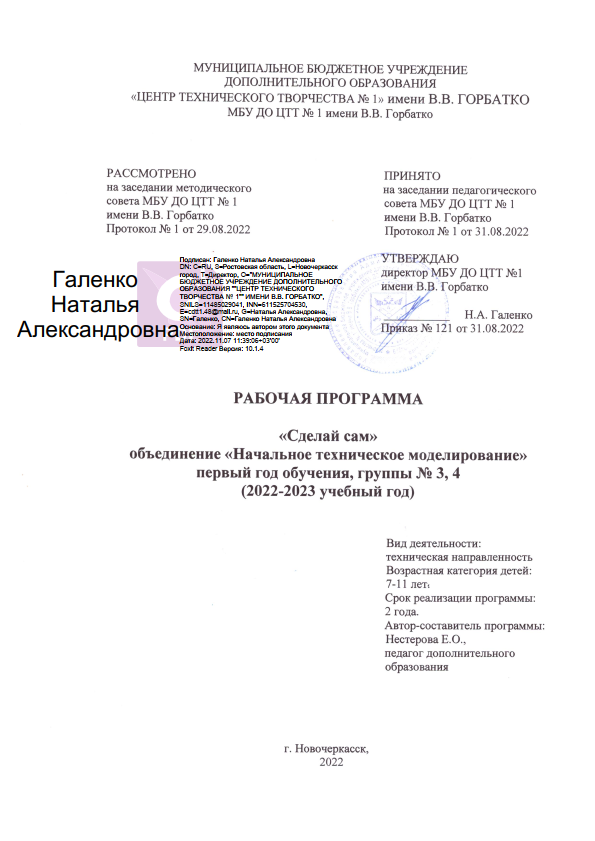 